General Biology II LabExercise 3 – Fungi                                                     Name:Before you leave the lab:Did you look at all of the fungal specimens on the lab benches?  _______ZygomycotaInclude bread moldsLife cycle – look at Figure 3.1   Rhizopus	Slide #_____   Compare what you see to Figure 3.1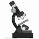 Sexual reproduction – zygospore develops in zygosporangium                                                                                                                                Magnification _____Asexual reproduction – more common, spores develop in sporangium                                                                                                                                Magnification _____AscomycotaSac fungiBread yeasts, common molds, morelsLife cycle – look at Figure 3.2Sexual reproduction – ascospores develop in ascus    Peziza   Slide # ______Asexual reproduction – conidia (spores) develop in conidiophoresPenicillium, Aspergillus   Slide #_____, _____                                                                                                  ________                                                                                                 _______Unicellular fungi – yeasts  Saccharomyces   Slide # ______                                                                                                                                   Magnification ________BasidiomycotaMushrooms, puffballsLife cycle – look at Figure 3.3Asexual reproduction – same as ascomycotaSexual reproduction – basidium (along gills of basidocarp) produce basidiospores       Coprinus	Slide #_____  Compare what you see to Figure 3.3                                                                                                                                  Magnification ______